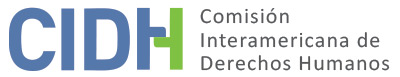 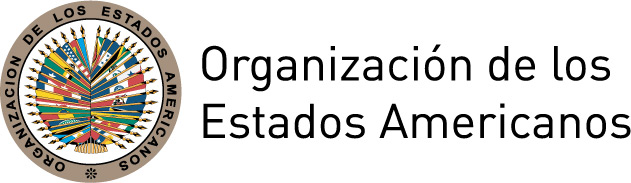 I.	DATOS DE LA PETICIÓN II.	TRÁMITE ANTE LA CIDHIII. 	COMPETENCIA IV. 	DUPLICACIÓN DE PROCEDIMIENTOS Y COSA JUZGADA INTERNACIONAL,  CARACTERIZACIÓN, AGOTAMIENTO DE LOS RECURSOS INTERNOS Y PLAZO DE PRESENTACIÓNV. 	HECHOS ALEGADOS La parte peticionaria alega que la señora Yolanda Gallegos Canales (en adelante “la presunta víctima” o “la señora Gallegos”) trabajaba en el Poder Judicial como Jueza Titular del Juzgado de Paz Letrado de Ate Vitarte del Distrito Judicial de Lima, desde el 19 de diciembre de 1984. En 2009  fue convocada para un proceso individual de evaluación y ratificación, el que concluyó el 12 de febrero de 2010 con la decisión del Consejo Nacional de la Magistratura (en adelante “CNM”) de no ratificarla en el cargo de jueza de distrito. La presunta víctima impugnó esta decisión mediante recurso extraordinario, el cual fue declarado infundado el 23 de abril de 2010.Indica que el 2 de julio de 2010, la presunta víctima presentó una demanda de amparo contra el CNM solicitando que sus dos resoluciones fuera declaradas nulas e ineficaces por incumplimiento del deber de motivación, la que fue declarada improcedente el 11 de mayo de 2011. Luego, interpuso recurso de apelación ante la Quinta Sala Civil de la Corte Superior de Justicia de Lima, quien confirmó la decisión. Después presentó un recurso de agravio constitucional ante el Tribunal Constitucional, quien, mediante decisión de 3 de mayo de 2012, notificada a la presunta víctima el 2 de julio de 2012, lo consideró infundado y concluyó que no se infringió el deber de motivación.  Considera que el proceso establecido para la evaluación y ratificación de magistrados no cumple con las garantías exigidas por la Convención Americana y es contrario a los estándares internacionales relacionados con la independencia de la judicatura entre otras razones porque 1)no se trata de un proceso disciplinario en que se presenten cargos para ser dilucidados, sino de un disfrazado voto de confianza y un dispositivo legal que permite al CNM presionar a los jueces y separar a aquellos que no se someten a su voluntad; 2)no cumple con el requisito de doble instancia pues el único recurso posible es el extraordinario, que consiste en un simple revisión por parte del CNM; 3)las resoluciones del CNM no cumplen con el requisito de debida motivación. Agrega que, aunque la ley orgánica del CNM establece que éste debe estar conformado por nueve consejeros, los procesos se llevaban a cabo con sólo siete consejeros.Con respecto específicamente al proceso que conllevó a su no ratificación señala que se vulneraron sus derechos porque 1)Se infringió su independencia judicial al valorarse como conducta negativa su decisión, en un caso concreto, de no abrir instrucción contra un ciudadano, pese a que esta fue luego avalada por instancias superiores; 2)No recibió evaluación en ciertos rubros que obligatoriamente debían ser evaluados según las disposiciones reglamentarias aplicables, en algunos casos invocándose que la información llegó tarde pese a que esto era imputable al mismo Poder Judicial; y 3)La evaluación se basó en información falsa respecto a sus ausencias y tardanzas; 4)La entrevista no se condujo con ponderación pues se le trató como si se estuviera interrogando a un imputado y se le exigió irrazonablemente que tuviera memorizadas doctrinariamente las distintas disciplinas del derecho.El Estado, por su parte, solicita que la petición sea inadmitida con fundamento en el artículo 47(b) de la Convención Americana. Señala que la no ratificación de la peticionaria se debió a que su falta de idoneidad quedó demostrada durante la entrevista que se le realizó donde ésta no respondió diversas preguntas respecto a un caso específico ni las de carácter general. Resalta que el CNM consideró que no era razonable ni racional que la magistrada contestara que decidió no aperturar la instrucción en un caso de delitos contra la libertad sexual de dos niños de 4 y 6 años porque estos hubieran incurrido en contradicciones en sus declaraciones y que, pese a ser especialista en derecho penal, no contestó nada cuando se le preguntó la diferencia entre cohecho activo específico y cohecho pasivo específico. Alega que la peticionaria no manifestó durante el proceso de evaluación y ratificación los cuestionamientos que luego presentó ante la CIDH y que, en todo caso, los rubros en que la peticionaria reclama no fue evaluada o fue evaluada en base a información incompleta o incorrecta no influyeron en el resultado del proceso, siendo su mal desempeño en la entrevista personal el factor determinante. Sostiene que la parte peticionaria pretende improcedentemente utilizar a la Comisión como un tribunal de cuarta instancia para revisar la decisión del Tribunal Constitucional que confirmó la validez y constitucionalidad del procedimiento seguido por el CNM. De igual manera, resalta que la evaluación de la señora Gallegos fue confirmada en un proceso judicial en el que se respetaron todas las garantías del debido proceso. VI.	ANÁLISIS DE AGOTAMIENTO DE LOS RECURSOS INTERNOS Y PLAZO DE PRESENTACIÓN La parte peticionaria ha indicado que la jurisdicción doméstica se agotó con la decisión emitida por el Tribunal Constitucional declarando infundado su recurso de agravio constitucional. El Estado no ha hecho referencia a posibles recursos no agotados que pudieran ser idóneos para que los reclamos de la parte peticionaria sean atendidos a nivel doméstico. Por lo tanto, la comisión concluye que esta petición cumple con los requisitos del artículo 46.1(a) de la Convención Americana. Dado que la decisión final fue notificada a la presunta víctima el 2 de julio de 2012 y la petición fue presentada el 30 de diciembre de 2012, la petición cumple con el plazo de presentación establecido en el artículo 46.1(b) de la Convención.VII.	ANÁLISIS DE CARACTERIZACIÓN DE LOS HECHOS ALEGADOSLa Comisión considera que de verificarse como ciertos los hechos alegados por la parte peticionaria en relación a que el proceso que se utilizó para no su ratificación no cumplió con las garantías del debido proceso e infringió en la independencia judicial, así como la aducida inexistencia de una segunda instancia, estos podrían caracterizar posibles violaciones a los artículos 8 (garantías judiciales), 23 (derechos políticos), 25 (protección judicial) y 26 (derechos económicos, sociales y culturales) de la Convención Americana en relación con sus artículos 1.1(obligación de respetar los derechos) y 2 (deber de adoptar disposiciones de derecho interno). En cuanto a las reclamaciones relativas a presuntas violaciones de los artículos 11 (honra y dignidad) y 24 (igualdad ante la ley) de la Convención Americana. la Comisión observa que el peticionario no ha ofrecido alegatos o sustento suficiente que permitan considerar prima facie su posible violación.Por último, respecto a los alegatos del Estado referidos a la fórmula de cuarta instancia, la Comisión reconoce que no es competente para revisar las decisiones adoptadas por autoridades domésticas que actúen en la esfera de su competencia y apliquen el debido proceso y las garantías judiciales. No obstante, reitera que dentro del marco de su mandato sí es competente para declarar admisible una petición y fallar sobre el fondo cuando ésta se refiere a procesos internos que podrían ser violatorios de derechos garantizados por la Convención. VIII. 	DECISIÓNDeclarar admisible la presente petición en relación con los artículos 8, 23, 25 y 26 de la Convención en relación con su sus artículos 1.1 y 2.Declarar inadmisible la presente petición en relación los artículos 11 y 24 de la Convención. Notificar a las partes la presente decisión; continuar con el análisis del fondo de la cuestión; y publicar esta decisión e incluirla en su Informe Anual a la Asamblea General de la Organización de los Estados Americanos.Aprobado por la Comisión Interamericana de Derechos Humanos a los 6 días del mes de diciembre de 2019.  (Firmado): Esmeralda E. Arosemena Bernal de Troitiño, Presidenta; Joel Hernández García, Primer Vicepresidente; Antonia Urrejola Noguera, Segunda Vicepresidenta; Margarette May Macaulay, Luis Ernesto Vargas Silva y Flávia Piovesan, Miembros de la Comisión.Parte peticionaria:Elmer Siclla Villafuerte:Yolanda Gallegos CanalesEstado denunciado:PerúDerechos invocados:Artículos 8 (garantías judiciales), 11 (protección de la honra y de la dignidad), 23 (derechos políticos), 24 (igualdad ante la ley) y 25 (protección judicial) de la Convención Americana sobre Derechos Humanos en relación con su artículo 1.1Presentación de la petición:30 de diciembre de 2012Información adicional recibida durante la etapa de estudio:22 de abril de 2013Notificación de la petición al Estado:14 de octubre de 2014Primera respuesta del Estado:16 de enero de 2015Observaciones adicionales de la parte peticionaria:2 de marzo, 29 de julio de 2016 y19 de octubre de 2016, 18 de septiembre de 2017Observaciones adicionales del Estado:31 de agosto y 16 de septiembre de 2016, 26 de junio de 2017Competencia Ratione personae:SíCompetencia Ratione loci:SíCompetencia Ratione temporis:SíCompetencia Ratione materiae:Sí, Convención Americana (depósito del instrumento realizado el 28 de julio de 1978)Duplicación de procedimientos y cosa juzgada internacional:NoDerechos declarados admisibles:Artículos 8 (garantías judiciales), 23 (derechos políticos), 25 (protección judicial) y 26 (derechos económicos sociales y culturales)  de la Convención Americana en relación con sus artículos 1.1 (obligación de respetar los derechos) y 2 (deber de adoptar disposiciones de derecho interno). Agotamiento de recursos internos o procedencia de una excepción:Sí, 2 de julio de 2012Presentación dentro de plazo:Sí, el 30 de diciembre de 2012